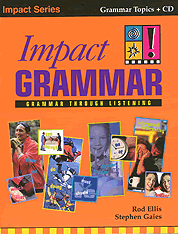 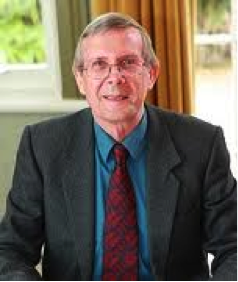 I have been writing and publishing books, both ELT and academic, for some forty years and have worked with more editors than I can recall.  Some were excellent and some obstructive and difficult to work with.  Michael was one of the excellent ones.  I worked with him on four books in the Impact series.  His great skill was his ability to give guidance but also a free rein to his writers.  I was especially grateful for the detailed comments he gave on specific activities – not just pointing out problems with them but suggesting how they might be overcome. Michael, of course, was always more than editor.  He was a friend to his writers.  I remember with the greatest pleasure the visit to his Californian mansion many years ago. We all gossip in this close-knit field we work in - sometimes maliciously. But I have never heard Michael have a malicious word to say about anybody and I have never heard anyone say anything malicious about him. Michael is very good at his job and he is a very good person.Rod Ellis